П О С Т А Н О В Л Е Н И Еот 12.02.2020   № 165г. МайкопО внесении изменений в Реестр муниципальных услуг муниципального образования «Город Майкоп»В соответствии с Порядком формирования и ведения Реестра муниципальных услуг муниципального образования «Город Майкоп», утвержденным постановлением Главы муниципального образования «Город Майкоп» от 28.02.2011 № 109 «Об утверждении Порядка формирования и ведения Реестра муниципальных услуг муниципального образования «Город Майкоп», п о с т а н о в л я ю:1. Внести изменения в Реестр муниципальных услуг муниципального образования «Город Майкоп», утвержденный постановлением Главы муниципального образования «Город Майкоп» от 01.07.2011 № 403 «Об утверждении Реестра муниципальных услуг муниципального образования «Город Майкоп» (в редакции постановлений Главы муниципального образования «Город Майкоп» от 19.07.2011 № 445, от 08.08.2011 № 507, от 31.08.2011 № 553, от 13.10.2011 № 662, от 29.11.2011 № 801, постановлений Администрации муниципального образования «Город Майкоп» от 13.02.2012 № 86, от 04.05.2012 № 319, от 28.06.2012 № 477, от 02.08.2012 № 614, от 09.11.2012 № 944, от 22.01.2013 № 16, от 01.02.2013 № 60, от 18.03.2013 № 179, от 08.07.2013 № 474, от 02.08.2013 № 544, от 18.11.2013 № 857, от 02.04.2014 № 223, от 10.04.2014 № 251, от 23.04.2014 № 290, от 28.05.2014 №378, от 14.08.2014 № 559, от 01.10.2014 №685, от 29.01.2015 № 48, от 03.03.2015 № 105, от 31.03.2015 № 203, от 30.09.2015 № 671, от 14.10.2015 № 713, от 22.11.2016 № 1010, от 20.01.2017 № 65, от 18.04.2017 № 424, от 20.04.2017 № 432, от 24.07.2017 № 811, от 06.04.2018 № 436, от 12.11.2018 № 1377, от 31.01.2019 № 97, от 27.03.2019 № 404, от 09.08.2019 № 959), дополнив строками 62 и 63 следующего содержания:«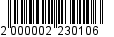 ».2. Опубликовать настоящее постановление в газете «Майкопские новости» и разместить на официальном сайте Администрации муниципального образования «Город Майкоп».3. Постановление «О внесении изменений в Реестр муниципальных услуг муниципального образования «Город Майкоп» вступает в силу со дня его официального опубликования.Глава муниципального образования «Город Майкоп»                                                                           А.Л. ГетмановАдминистрация муниципального образования «Город Майкоп»Республики Адыгея 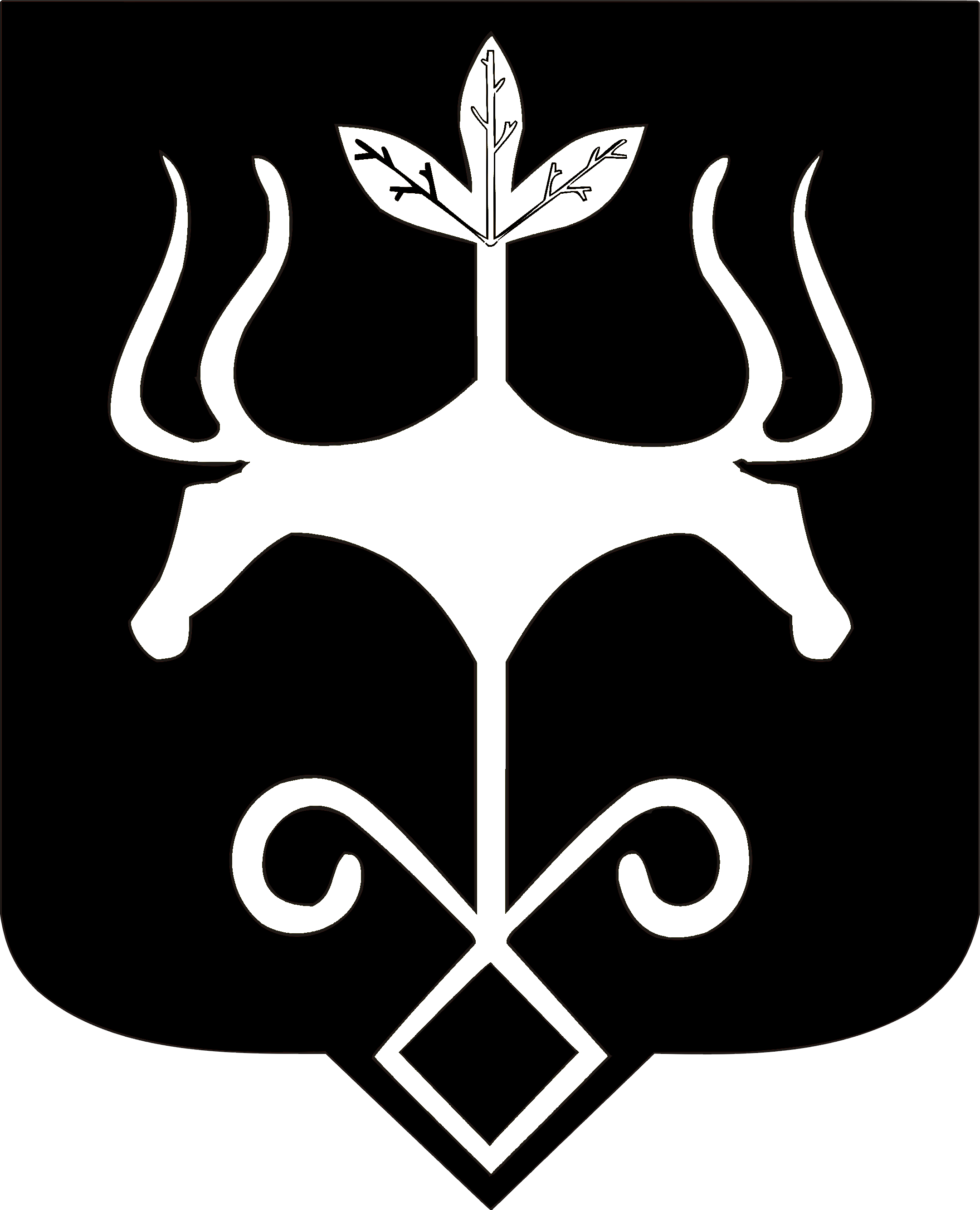 Адыгэ Республикэммуниципальнэ образованиеу 
«Къалэу Мыекъуапэ» и Администрацие62Выдача уведомления о соответствии (несоответствии) указанных в уведомлении о планируемых строительстве или реконструкции объекта индивидуального жилищного строительства или садового дома параметров объекта индивидуального жилищного строительства или садового дома установленным параметрам и допустимости размещения объекта индивидуального жилищного строительства или садового дома на земельном участкеУправление архитектуры и градостроительства муниципального образования «Город Майкоп»Физические или юридические лица либо их уполномоченные представители, обеспечивающие на принадлежащем им земельном участке строительство, реконструкцию объекта индивидуального жилищного строительства или садового домаШтук- Градостроительный кодекс Российской Федерации от 29 декабря 2004 года № 190-ФЗ;- Кодекс административного судопроизводства Российской Федерации от 8 марта 2015 года № 21-ФЗ;- Федеральный закон от 27 июля 2010 года №210-ФЗ «Об организации предоставления государственных и муниципальных услуг»;- Закон Республики Адыгея от 24 июля 2009 года № 280 «О градостроительной деятельности»;- Приказ Министерства строительства и жилищно-коммунального хозяйства РФ от 19 сентября 2018 года № 591/пр «Об утверждении форм уведомлений, необходимых для строительства или реконструкции объекта индивидуального жилищного строительства или садового дома»;- Решение Совета народных депутатов муниципального образования «Город Майкоп» от 28 октября 2011 года № 377-рс «Об утверждении Правил землепользования и застройки муниципального образования «Город Майкоп».62.1Предоставление выписки из Единого государственного реестра недвижимости в случае, если права на земельный участок зарегистрированы в Едином государственном реестре недвижимостиФилиал Федерального государственного бюджетного учреждения «Федеральная кадастровая палата Федеральной службы государственной регистрации, кадастра и картографии» по Республике АдыгеяФизические или юридические лица либо их уполномоченные представители, обеспечивающие на принадлежащем им земельном участке строительство, реконструкцию объекта индивидуального жилищного строительства или садового домаШтук- Градостроительный кодекс Российской Федерации от 29 декабря 2004 года № 190-ФЗ;- Кодекс административного судопроизводства Российской Федерации от 8 марта 2015 года № 21-ФЗ;- Федеральный закон от 27 июля 2010 года №210-ФЗ «Об организации предоставления государственных и муниципальных услуг»;- Закон Республики Адыгея от 24 июля 2009 года № 280 «О градостроительной деятельности»;- Приказ Министерства строительства и жилищно-коммунального хозяйства РФ от 19 сентября 2018 года № 591/пр «Об утверждении форм уведомлений, необходимых для строительства или реконструкции объекта индивидуального жилищного строительства или садового дома»;- Решение Совета народных депутатов муниципального образования «Город Майкоп» от 28 октября 2011 года № 377-рс «Об утверждении Правил землепользования и застройки муниципального образования «Город Майкоп».63Направление уведомления о соответствии построенных или реконструированных объектов индивидуального жилищного строительства или садового дома требованиям законодательства Российской Федерации о градостроительной деятельностиУправление архитектуры и градостроительства муниципального образования «Город Майкоп»Застройщики - физические или юридические лица либо их уполномоченные представители, обеспечивающие на принадлежащем им земельном участке строительство, реконструкцию объекта индивидуального жилищного строительства или садового домаШтук- Градостроительный кодекс Российской Федерации от 29 декабря 2004 года № 190-ФЗ;- Кодекс административного судопроизводства Российской Федерации от 8 марта 2015 года № 21-ФЗ;- Федеральный закон от 27 июля 2010 года №210-ФЗ «Об организации предоставления государственных и муниципальных услуг»;- Закон Республики Адыгея от 24 июля 2009 года № 280 «О градостроительной деятельности»;- Приказ Министерства строительства и жилищно-коммунального хозяйства РФ от 19 сентября 2018 года № 591/пр «Об утверждении форм уведомлений, необходимых для строительства или реконструкции объекта индивидуального жилищного строительства или садового дома»;- Решение Совета народных депутатов муниципального образования «Город Майкоп» от 28 октября 2011 года № 377-рс «Об утверждении Правил землепользования и застройки муниципального образования «Город Майкоп».